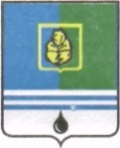 					РЕШЕНИЕДУМЫ ГОРОДА КОГАЛЫМАХанты-Мансийского автономного округа - ЮгрыОт «24» ноября 2021г. 							        № 36-ГД Об одобрении предложений о внесении изменений в муниципальную программу «Формирование комфортной городской среды в городе Когалыме»В соответствии со статьей 179 Бюджетного кодекса Российской Федерации, Уставом города Когалым, решением Думы города Когалыма                от 23.04.2015 №537-ГД «О Порядке рассмотрения Думой города Когалыма проектов муниципальных программ и предложений о внесении изменений в муниципальные программы», рассмотрев предложения о внесении изменений в муниципальную программу «Формирование комфортной городской среды в городе Когалыме», утвержденную постановлением Администрации города Когалыма от 14.11.2017 №2354, Дума города Когалыма РЕШИЛА:Одобрить предложения о внесении изменений в муниципальную программу «Формирование комфортной городской среды в городе Когалыме» согласно приложению к настоящему решению.Опубликовать настоящее решение и приложение к нему в газете «Когалымский вестник».Приложениек решению Думы города Когалымаот 24.11.2021	№ 36-ГДПредложения о внесении изменений в муниципальную программу «Формирование комфортной городской среды в городе Когалыме»Паспорт муниципальной программы города Когалыма«Формирование комфортной городской среды в городе Когалыме» (далее – муниципальная программа)* Объект благоустройства «Этнодеревня» (1 этап), Объект благоустройства «Парк «Галактика» (этап инженерной подготовки);** Объект благоустройства «Этнодеревня» (2 этап), Объект благоустройства «Парк «Галактика» (1, 2 этапы);*** Объект благоустройства «Парк «Галактика» (3, 4 этапы).Таблица 1Распределение финансовых ресурсов муниципальной программы (по годам)Таблица 2Перечень структурных элементов (основных мероприятий) муниципальной программыТаблица 3Перечень реализуемых объектов на 2022 год и на плановый период 2023 и 2024 годов, включая приобретение объектов недвижимого имущества, объектов, создаваемых в соответствии с соглашениями о муниципально-частном партнерстве (государственно-частном партнерстве) и концессионными соглашениямитыс. рублейТаблица 4Перечень объектов капитального строительства (заполняется при планировании объектов капитального строительства)Таблица 5Перечень объектов социально-культурного и коммунально-бытового назначения, масштабные инвестиционные проекты (далее – инвестиционные проекты) (заполняется в случае наличия объектов социально-культурного и коммунально-бытового назначения, масштабных инвестиционных проектов)Таблица 6Показатели, характеризующие эффективность структурного элемента (основного мероприятия) муниципальной программы1 Показатель имеет фактический объем2 Рассчитывается как количество благоустроенных дворовых территорий многоквартирных домов к общему количеству дворовых территорий многоквартирных домов:К=ΣКбдт/ΣКо*100% (%), где:- К - показатель эффективности (повышение значения показателя отражает увеличение благоустроенных дворовых территорий многоквартирных домов);- ΣКбдт - количество благоустроенных дворовых территорий многоквартирных домов;- ΣКо - общее количество дворовых территорий многоквартирных домов.3 Охват населения благоустроенными дворовыми территориями (доля населения, проживающего в жилом фонде с благоустроенными дворовыми территориями от общей численности населения муниципального образования (процент). Рассчитывается как доля населения, проживающего в жилом фонде с благоустроенными дворовыми территориями от общей численности населения муниципального образования:К=Дн/Чо*100% (%), где:- К - показатель эффективности (повышение значения показателя отражает увеличение численности населения, проживающего в жилом фонде с благоустроенными дворовыми территориями);- Дн - доля населения, проживающего в жилом фонде с благоустроенными дворовыми территориями;- Чо - общая численность населения муниципального образования город Когалым.   4 Доля благоустроенных общественных территорий в городе Когалыме к общей площади общественных территорий:К=ΣКбот/ΣКот*100% (%), где:- К - показатель эффективности (повышение значения показателя отражает увеличение благоустроенных общественных территорий);- ΣКбот - количество благоустроенных общественных территорий;- ΣКо - общее количество общественных территорий.5 Площадь благоустроенных общественных территорий, приходящихся на 1 жителя муниципального образования (кв.м.). Определяется согласно постановлению Администрации города Когалыма от 26.12.2017 №2815 «Об утверждении сводного реестра паспортов общественных и дворовых территорий».    6 Создание объектов благоустройства, ремонт объектов муниципальной собственности (количество объектов).    Приложение 1к муниципальной программе «Формирование комфортной городской среды в городе Когалыме»Нормативная стоимость
(единичные расценки) работ по благоустройству дворовых территорий, 
входящих в минимальный перечень работ (на 2022 год)с учетом индекса дефлятора, установленного Минэкономразвития – 104,00Приложение 2к муниципальной программе «Формирование комфортной городской среды в городе Когалыме»ПЕРЕЧЕНЬтерриторий муниципального образования город Когалым,планируемых к благоустройству в рамках приоритетного проекта«Формирование комфортной городской среды» на 2022-2024 годыПриложение 3к муниципальной программе «Формирование комфортной городской среды в городе Когалыме»Типовые эскизы малых архитектурных формСкамьи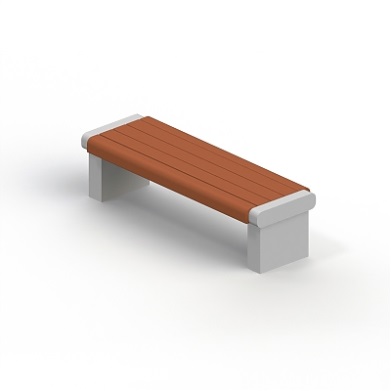 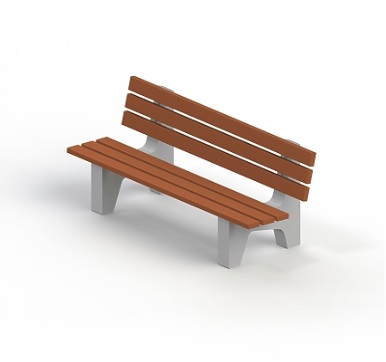 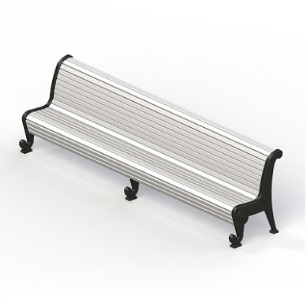 Урны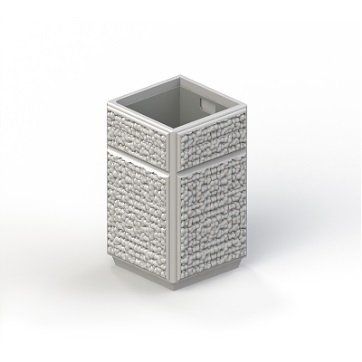 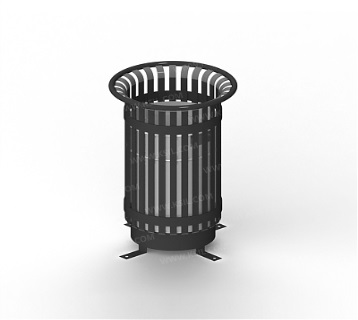 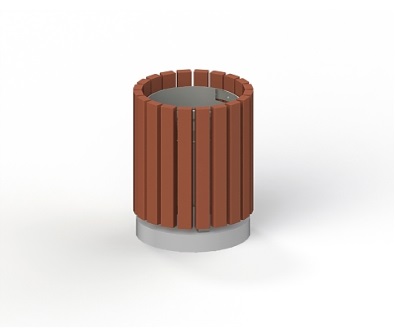 Светильники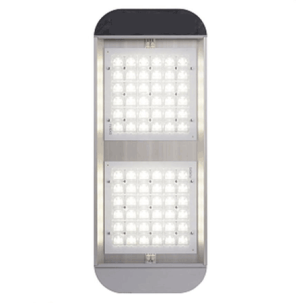 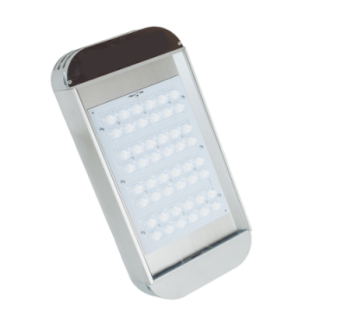 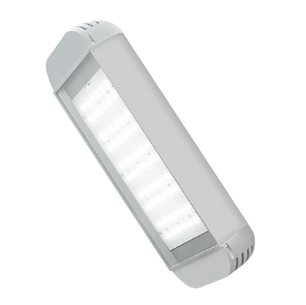 ПредседательГлаваДумы города Когалымагорода Когалыма_____________ А.Ю.Говорищева_____________ Н.Н.ПальчиковНаименование муниципальной программыФормирование комфортной городской среды в городе КогалымеСроки реализации муниципальной программы2022-2026 годыКуратор муниципальной программы Заместитель главы города Когалыма Пчелинцев Виктор ВладимировичЗаместитель главы города Когалыма Пчелинцев Виктор ВладимировичЗаместитель главы города Когалыма Пчелинцев Виктор ВладимировичОтветственный исполнитель муниципальной программы Отдел архитектуры и градостроительства Администрации города Когалыма (далее – ОАиГ); Муниципальное казенное учреждение «Управление жилищно-коммунального хозяйства города Когалыма (далее – МКУ «УЖКХ г.Когалыма»).Отдел архитектуры и градостроительства Администрации города Когалыма (далее – ОАиГ); Муниципальное казенное учреждение «Управление жилищно-коммунального хозяйства города Когалыма (далее – МКУ «УЖКХ г.Когалыма»).Отдел архитектуры и градостроительства Администрации города Когалыма (далее – ОАиГ); Муниципальное казенное учреждение «Управление жилищно-коммунального хозяйства города Когалыма (далее – МКУ «УЖКХ г.Когалыма»).Соисполнитель муниципальной программыМуниципальное казенное учреждение «Управление капитального строительства города Когалыма» (далее – МУ «УКС г.Когалыма»)Муниципальное казенное учреждение «Управление капитального строительства города Когалыма» (далее – МУ «УКС г.Когалыма»)Муниципальное казенное учреждение «Управление капитального строительства города Когалыма» (далее – МУ «УКС г.Когалыма»)Национальная цельПовышение комфортности городской среды, повышение индекса качества городской среды. Увеличение доли граждан, принимающих участие в решении вопросов развития городской среды.Повышение комфортности городской среды, повышение индекса качества городской среды. Увеличение доли граждан, принимающих участие в решении вопросов развития городской среды.Повышение комфортности городской среды, повышение индекса качества городской среды. Увеличение доли граждан, принимающих участие в решении вопросов развития городской среды.Цель муниципальной программы Повышение качества и комфорта городской среды на территории города КогалымаПовышение качества и комфорта городской среды на территории города КогалымаПовышение качества и комфорта городской среды на территории города КогалымаЗадачи муниципальной программы1. Повышение уровня благоустройства дворовых территорий многоквартирных домов города Когалыма.2. Повышение уровня благоустройства общественных территорий города Когалыма (площадей, набережной, улиц, пешеходных зон, скверов, парков, иных территорий).3. Повышение уровня вовлеченности граждан, организаций, в реализацию мероприятий по благоустройству территорий города Когалыма.1. Повышение уровня благоустройства дворовых территорий многоквартирных домов города Когалыма.2. Повышение уровня благоустройства общественных территорий города Когалыма (площадей, набережной, улиц, пешеходных зон, скверов, парков, иных территорий).3. Повышение уровня вовлеченности граждан, организаций, в реализацию мероприятий по благоустройству территорий города Когалыма.1. Повышение уровня благоустройства дворовых территорий многоквартирных домов города Когалыма.2. Повышение уровня благоустройства общественных территорий города Когалыма (площадей, набережной, улиц, пешеходных зон, скверов, парков, иных территорий).3. Повышение уровня вовлеченности граждан, организаций, в реализацию мероприятий по благоустройству территорий города Когалыма.Подпрограммы-----------Целевые показатели муниципальной программы№п/пНаименование целевого показателяДокумент – основаниеЗначение показателя по годамЗначение показателя по годамЗначение показателя по годамЗначение показателя по годамЗначение показателя по годамЗначение показателя по годамЗначение показателя по годамЗначение показателя по годамЦелевые показатели муниципальной программы№п/пНаименование целевого показателяДокумент – основаниеБазовое значение20222023202420252026На момент окончания реализации муниципальной программыОтветственный исполнитель/ соисполнитель за достижение показателяЦелевые показатели муниципальной программыI.Доля граждан, принявших участие в решении вопросов развития городской среды, от общего количества граждан в возрасте от 14 лет, проживающих в городе Когалыме (%)Приложение №9к приказу Министерства строительстваи жилищно-коммунального хозяйстваРоссийской Федерацииот 18.04.2019 № 228/пр «Об утверждении официальной статистической методологии мониторинга достижения целей национального проекта «Жилье и городская среда».  12,9202530303030ОАиГII.Количество благоустроенных общественных пространств, включенных в реализацию программы формирования
современной городской среды, (шт.)Приложение №10к приказу Министерства строительстваи жилищно-коммунального хозяйстваРоссийской Федерацииот 18.04.2019 № 228/пр «Об утверждении официальной статистической методологии мониторинга достижения целей национального проекта «Жилье и городская среда».  12*2**1***115ОАиГПараметры финансового обеспечения муниципальной программыИсточники финансированияРасходы по годам (тыс. рублей)Расходы по годам (тыс. рублей)Расходы по годам (тыс. рублей)Расходы по годам (тыс. рублей)Расходы по годам (тыс. рублей)Расходы по годам (тыс. рублей)Параметры финансового обеспечения муниципальной программыИсточники финансированияВсего20222023202420252026Параметры финансового обеспечения муниципальной программывсего173 726,941 485,739 377,440 863,826 000,026 000,0Параметры финансового обеспечения муниципальной программыфедеральный бюджет16 231,35 217,25 217,25 796,90,00,0Параметры финансового обеспечения муниципальной программыбюджет автономного округа25 387,38 160,28 160,29 066,90,00,0Параметры финансового обеспечения муниципальной программыместный бюджет132 108,328 108,326 000,026 000,026 000,026 000,0Параметры финансового обеспечения муниципальной программыиные источники финансирования0,00,00,00,00,00,0Параметры финансового обеспечения портфеля проектов, проекта, направленных в том числе на реализацию в автономном округе) национальных проектов (программ) Российской Федерации участие, в котором принимает город Когалым Источники финансированияРасходы по годам (тыс. рублей)Расходы по годам (тыс. рублей)Расходы по годам (тыс. рублей)Расходы по годам (тыс. рублей)Расходы по годам (тыс. рублей)Расходы по годам (тыс. рублей)Параметры финансового обеспечения портфеля проектов, проекта, направленных в том числе на реализацию в автономном округе) национальных проектов (программ) Российской Федерации участие, в котором принимает город Когалым Источники финансированияВсего20222023202420252026Параметры финансового обеспечения портфеля проектов, проекта, направленных в том числе на реализацию в автономном округе) национальных проектов (программ) Российской Федерации участие, в котором принимает город Когалым всего173 726,941 485,739 377,440 863,826 000,026 000,0Параметры финансового обеспечения портфеля проектов, проекта, направленных в том числе на реализацию в автономном округе) национальных проектов (программ) Российской Федерации участие, в котором принимает город Когалым федеральный бюджет16 231,35 217,25 217,25 796,90,00,0Параметры финансового обеспечения портфеля проектов, проекта, направленных в том числе на реализацию в автономном округе) национальных проектов (программ) Российской Федерации участие, в котором принимает город Когалым бюджет автономного округа25 387,38 160,28 160,29 066,90,00,0Параметры финансового обеспечения портфеля проектов, проекта, направленных в том числе на реализацию в автономном округе) национальных проектов (программ) Российской Федерации участие, в котором принимает город Когалым местный бюджет132 108,328 108,326 000,026 000,026 000,026 000,0Параметры финансового обеспечения портфеля проектов, проекта, направленных в том числе на реализацию в автономном округе) национальных проектов (программ) Российской Федерации участие, в котором принимает город Когалым иные источники финансирования0,00,00,00,00,00,00Объем налоговых расходов города Когалыма Расходы по годам (тыс. рублей)Расходы по годам (тыс. рублей)Расходы по годам (тыс. рублей)Расходы по годам (тыс. рублей)Расходы по годам (тыс. рублей)Расходы по годам (тыс. рублей)Расходы по годам (тыс. рублей)Объем налоговых расходов города Когалыма Всего20222023202420252026Объем налоговых расходов города Когалыма всего------Номер структурного элемента (основного мероприятия)Структурный элемент (основное мероприятие) муниципальной программыОтветственный исполнитель/ соисполнитель, учреждение, организацияИсточники финансированияФинансовые затраты на реализацию, 
тыс. рублейФинансовые затраты на реализацию, 
тыс. рублейФинансовые затраты на реализацию, 
тыс. рублейФинансовые затраты на реализацию, 
тыс. рублейФинансовые затраты на реализацию, 
тыс. рублейФинансовые затраты на реализацию, 
тыс. рублейНомер структурного элемента (основного мероприятия)Структурный элемент (основное мероприятие) муниципальной программыОтветственный исполнитель/ соисполнитель, учреждение, организацияИсточники финансированиявсегов том числев том числев том числев том числев том числеНомер структурного элемента (основного мероприятия)Структурный элемент (основное мероприятие) муниципальной программыОтветственный исполнитель/ соисполнитель, учреждение, организацияИсточники финансированиявсего2022 год2023 год2024 год2025 год2026 год12345678910Цель – «Повышение качества и комфорта городской среды на территории города Когалыма».Цель – «Повышение качества и комфорта городской среды на территории города Когалыма».Цель – «Повышение качества и комфорта городской среды на территории города Когалыма».Цель – «Повышение качества и комфорта городской среды на территории города Когалыма».Цель – «Повышение качества и комфорта городской среды на территории города Когалыма».Цель – «Повышение качества и комфорта городской среды на территории города Когалыма».Цель – «Повышение качества и комфорта городской среды на территории города Когалыма».Цель – «Повышение качества и комфорта городской среды на территории города Когалыма».Цель – «Повышение качества и комфорта городской среды на территории города Когалыма».Цель – «Повышение качества и комфорта городской среды на территории города Когалыма».Задача№1. Повышение уровня благоустройства дворовых территорий многоквартирных домов города Когалыма. 
Задача №2. Повышение уровня благоустройства общественных территорий города Когалыма (площадей, набережной, улиц, пешеходных зон, скверов, парков, иных территорий).
Задача №3. Повышение уровня вовлеченности граждан, организаций, в реализацию мероприятий по благоустройству территорий города Когалыма.Задача№1. Повышение уровня благоустройства дворовых территорий многоквартирных домов города Когалыма. 
Задача №2. Повышение уровня благоустройства общественных территорий города Когалыма (площадей, набережной, улиц, пешеходных зон, скверов, парков, иных территорий).
Задача №3. Повышение уровня вовлеченности граждан, организаций, в реализацию мероприятий по благоустройству территорий города Когалыма.Задача№1. Повышение уровня благоустройства дворовых территорий многоквартирных домов города Когалыма. 
Задача №2. Повышение уровня благоустройства общественных территорий города Когалыма (площадей, набережной, улиц, пешеходных зон, скверов, парков, иных территорий).
Задача №3. Повышение уровня вовлеченности граждан, организаций, в реализацию мероприятий по благоустройству территорий города Когалыма.Задача№1. Повышение уровня благоустройства дворовых территорий многоквартирных домов города Когалыма. 
Задача №2. Повышение уровня благоустройства общественных территорий города Когалыма (площадей, набережной, улиц, пешеходных зон, скверов, парков, иных территорий).
Задача №3. Повышение уровня вовлеченности граждан, организаций, в реализацию мероприятий по благоустройству территорий города Когалыма.Задача№1. Повышение уровня благоустройства дворовых территорий многоквартирных домов города Когалыма. 
Задача №2. Повышение уровня благоустройства общественных территорий города Когалыма (площадей, набережной, улиц, пешеходных зон, скверов, парков, иных территорий).
Задача №3. Повышение уровня вовлеченности граждан, организаций, в реализацию мероприятий по благоустройству территорий города Когалыма.Задача№1. Повышение уровня благоустройства дворовых территорий многоквартирных домов города Когалыма. 
Задача №2. Повышение уровня благоустройства общественных территорий города Когалыма (площадей, набережной, улиц, пешеходных зон, скверов, парков, иных территорий).
Задача №3. Повышение уровня вовлеченности граждан, организаций, в реализацию мероприятий по благоустройству территорий города Когалыма.Задача№1. Повышение уровня благоустройства дворовых территорий многоквартирных домов города Когалыма. 
Задача №2. Повышение уровня благоустройства общественных территорий города Когалыма (площадей, набережной, улиц, пешеходных зон, скверов, парков, иных территорий).
Задача №3. Повышение уровня вовлеченности граждан, организаций, в реализацию мероприятий по благоустройству территорий города Когалыма.Задача№1. Повышение уровня благоустройства дворовых территорий многоквартирных домов города Когалыма. 
Задача №2. Повышение уровня благоустройства общественных территорий города Когалыма (площадей, набережной, улиц, пешеходных зон, скверов, парков, иных территорий).
Задача №3. Повышение уровня вовлеченности граждан, организаций, в реализацию мероприятий по благоустройству территорий города Когалыма.Задача№1. Повышение уровня благоустройства дворовых территорий многоквартирных домов города Когалыма. 
Задача №2. Повышение уровня благоустройства общественных территорий города Когалыма (площадей, набережной, улиц, пешеходных зон, скверов, парков, иных территорий).
Задача №3. Повышение уровня вовлеченности граждан, организаций, в реализацию мероприятий по благоустройству территорий города Когалыма.Задача№1. Повышение уровня благоустройства дворовых территорий многоквартирных домов города Когалыма. 
Задача №2. Повышение уровня благоустройства общественных территорий города Когалыма (площадей, набережной, улиц, пешеходных зон, скверов, парков, иных территорий).
Задача №3. Повышение уровня вовлеченности граждан, организаций, в реализацию мероприятий по благоустройству территорий города Когалыма.Проектная частьПроектная частьПроектная частьПроектная частьПроектная частьПроектная частьПроектная частьПроектная частьПроектная частьПроектная часть1.1.Портфель проектов «Жилье и городская среда», региональный проект «Формирование комфортной городской среды» (I, II, 1, 2, 3, 4, 5)МКУ «УЖКХ города Когалыма», ОАиГ, МУ «УКС г.Когалыма»всего173 726,9041 485,7039 377,4040 863,8026 000,0026 000,001.1.Портфель проектов «Жилье и городская среда», региональный проект «Формирование комфортной городской среды» (I, II, 1, 2, 3, 4, 5)МКУ «УЖКХ города Когалыма», ОАиГ, МУ «УКС г.Когалыма»федеральный бюджет16 231,305 217,205 217,205 796,900,000,001.1.Портфель проектов «Жилье и городская среда», региональный проект «Формирование комфортной городской среды» (I, II, 1, 2, 3, 4, 5)МКУ «УЖКХ города Когалыма», ОАиГ, МУ «УКС г.Когалыма»бюджет автономного округа25 387,308 160,208 160,209 066,900,000,001.1.Портфель проектов «Жилье и городская среда», региональный проект «Формирование комфортной городской среды» (I, II, 1, 2, 3, 4, 5)МКУ «УЖКХ города Когалыма», ОАиГ, МУ «УКС г.Когалыма»местный бюджет132 108,3028 108,3026 000,0026 000,0026 000,0026 000,001.1.Портфель проектов «Жилье и городская среда», региональный проект «Формирование комфортной городской среды» (I, II, 1, 2, 3, 4, 5)МКУ «УЖКХ города Когалыма», ОАиГ, МУ «УКС г.Когалыма»иные источники финансирования0,000,000,000,000,000,001.1.1.Благоустройство дворовых территорий в городе Когалыме  МКУ «УЖКХ города Когалыма»всего80 000,0016 000,0016 000,0016 000,0016 000,0016 000,001.1.1.Благоустройство дворовых территорий в городе Когалыме  МКУ «УЖКХ города Когалыма»федеральный бюджет0,000,000,000,000,000,001.1.1.Благоустройство дворовых территорий в городе Когалыме  МКУ «УЖКХ города Когалыма»бюджет автономного округа0,000,000,000,000,000,001.1.1.Благоустройство дворовых территорий в городе Когалыме  МКУ «УЖКХ города Когалыма»местный бюджет80 000,0016 000,0016 000,0016 000,0016 000,0016 000,001.1.1.Благоустройство дворовых территорий в городе Когалыме  МКУ «УЖКХ города Когалыма»иные источники финансирования0,000,000,000,000,000,001.1.2.Строительство, реконструкция, благоустройство общественных территорий в городе Когалыме (площадей, набережной, улиц, пешеходных зон, скверов, парков, иных территорий), в том числе: ОАиГ, МУ «УКС города Когалыма»всего93 726,9025 485,7023 377,4024 863,8010 000,0010 000,001.1.2.Строительство, реконструкция, благоустройство общественных территорий в городе Когалыме (площадей, набережной, улиц, пешеходных зон, скверов, парков, иных территорий), в том числе: ОАиГ, МУ «УКС города Когалыма»федеральный бюджет16 231,305 217,205 217,205 796,900,000,001.1.2.Строительство, реконструкция, благоустройство общественных территорий в городе Когалыме (площадей, набережной, улиц, пешеходных зон, скверов, парков, иных территорий), в том числе: ОАиГ, МУ «УКС города Когалыма»бюджет автономного округа25 387,308 160,208 160,209 066,900,000,001.1.2.Строительство, реконструкция, благоустройство общественных территорий в городе Когалыме (площадей, набережной, улиц, пешеходных зон, скверов, парков, иных территорий), в том числе: ОАиГ, МУ «УКС города Когалыма»местный бюджет52 108,3012 108,3010 000,0010 000,0010 000,0010 000,001.1.2.Строительство, реконструкция, благоустройство общественных территорий в городе Когалыме (площадей, набережной, улиц, пешеходных зон, скверов, парков, иных территорий), в том числе: ОАиГ, МУ «УКС города Когалыма»иные источники финансирования0,000,000,000,000,000,001.1.2.1.Объект благоустройства «Этнодеревня в городе Когалыме»ОАиГвсего2 108,302 108,300,000,000,000,001.1.2.1.Объект благоустройства «Этнодеревня в городе Когалыме»ОАиГфедеральный бюджет0,000,000,000,000,000,001.1.2.1.Объект благоустройства «Этнодеревня в городе Когалыме»ОАиГбюджет автономного округа0,000,000,000,000,000,001.1.2.1.Объект благоустройства «Этнодеревня в городе Когалыме»ОАиГместный бюджет2 108,302 108,300,000,000,000,001.1.2.1.Объект благоустройства «Этнодеревня в городе Когалыме»ОАиГиные источники финансирования0,000,000,000,000,000,001.1.2.1.Объект благоустройства «Этнодеревня в городе Когалыме»МУ «УКС города Когалыма»всего46 754,8023 377,4023 377,400,000,000,001.1.2.1.Объект благоустройства «Этнодеревня в городе Когалыме»МУ «УКС города Когалыма»федеральный бюджет10 434,405 217,205 217,200,000,000,001.1.2.1.Объект благоустройства «Этнодеревня в городе Когалыме»МУ «УКС города Когалыма»бюджет автономного округа16 320,408 160,208 160,200,000,000,001.1.2.1.Объект благоустройства «Этнодеревня в городе Когалыме»МУ «УКС города Когалыма»местный бюджет20 000,0010 000,0010 000,000,000,000,001.1.2.1.Объект благоустройства «Этнодеревня в городе Когалыме»МУ «УКС города Когалыма»иные источники финансирования0,000,000,000,000,000,00Процессная частьПроцессная частьПроцессная частьПроцессная частьПроцессная частьПроцессная частьПроцессная частьПроцессная частьПроцессная частьПроцессная часть1.2.«Содержание, ремонт и реконструкция объектов благоустройства на территории города Когалыма» (6)МКУ «УЖКХ города Когалыма», МУ «УКС города Когалыма»всего0,000,000,000,000,000,001.2.«Содержание, ремонт и реконструкция объектов благоустройства на территории города Когалыма» (6)МКУ «УЖКХ города Когалыма», МУ «УКС города Когалыма»федеральный бюджет0,000,000,000,000,000,001.2.«Содержание, ремонт и реконструкция объектов благоустройства на территории города Когалыма» (6)МКУ «УЖКХ города Когалыма», МУ «УКС города Когалыма»бюджет автономного округа0,000,000,000,000,000,001.2.«Содержание, ремонт и реконструкция объектов благоустройства на территории города Когалыма» (6)МКУ «УЖКХ города Когалыма», МУ «УКС города Когалыма»местный бюджет0,000,000,000,000,000,001.2.«Содержание, ремонт и реконструкция объектов благоустройства на территории города Когалыма» (6)МКУ «УЖКХ города Когалыма», МУ «УКС города Когалыма»иные источники финансирования0,000,000,000,000,000,00Проектная часть в целом по муниципальной программеПроектная часть в целом по муниципальной программеПроектная часть в целом по муниципальной программевсего173 726,9041 485,7039 377,4040 863,8026 000,0026 000,00Проектная часть в целом по муниципальной программеПроектная часть в целом по муниципальной программеПроектная часть в целом по муниципальной программефедеральный бюджет16 231,305 217,205 217,205 796,900,000,00Проектная часть в целом по муниципальной программеПроектная часть в целом по муниципальной программеПроектная часть в целом по муниципальной программебюджет автономного округа25 387,308 160,208 160,209 066,900,000,00Проектная часть в целом по муниципальной программеПроектная часть в целом по муниципальной программеПроектная часть в целом по муниципальной программеместный бюджет132 108,3028 108,3026 000,0026 000,0026 000,0026 000,00Проектная часть в целом по муниципальной программеПроектная часть в целом по муниципальной программеПроектная часть в целом по муниципальной программеиные источники финансирования0,000,000,000,000,000,00В том числе:В том числе:В том числе:В том числе:В том числе:В том числе:В том числе:В том числе:В том числе:В том числе:Портфель проектов «Жилье и городская среда»Портфель проектов «Жилье и городская среда»Портфель проектов «Жилье и городская среда»всего173 726,9041 485,7039 377,4040 863,8026 000,0026 000,00Портфель проектов «Жилье и городская среда»Портфель проектов «Жилье и городская среда»Портфель проектов «Жилье и городская среда»федеральный бюджет16 231,305 217,205 217,205 796,900,000,00Портфель проектов «Жилье и городская среда»Портфель проектов «Жилье и городская среда»Портфель проектов «Жилье и городская среда»бюджет автономного округа25 387,308 160,208 160,209 066,900,000,00Портфель проектов «Жилье и городская среда»Портфель проектов «Жилье и городская среда»Портфель проектов «Жилье и городская среда»местный бюджет132 108,3028 108,3026 000,0026 000,0026 000,0026 000,00Портфель проектов «Жилье и городская среда»Портфель проектов «Жилье и городская среда»Портфель проектов «Жилье и городская среда»иные источники финансирования0,000,000,000,000,000,00Процессная часть в целом по муниципальной программеПроцессная часть в целом по муниципальной программеПроцессная часть в целом по муниципальной программевсего0,000,000,000,000,000,00Процессная часть в целом по муниципальной программеПроцессная часть в целом по муниципальной программеПроцессная часть в целом по муниципальной программефедеральный бюджет0,000,000,000,000,000,00Процессная часть в целом по муниципальной программеПроцессная часть в целом по муниципальной программеПроцессная часть в целом по муниципальной программебюджет автономного округа0,000,000,000,000,000,00Процессная часть в целом по муниципальной программеПроцессная часть в целом по муниципальной программеПроцессная часть в целом по муниципальной программеместный бюджет0,000,000,000,000,000,00Процессная часть в целом по муниципальной программеПроцессная часть в целом по муниципальной программеПроцессная часть в целом по муниципальной программеиные источники финансирования0,000,000,000,000,000,00Всего по муниципальной программевсего173 726,9041 485,7039 377,4040 863,8026 000,0026 000,00Всего по муниципальной программефедеральный бюджет16 231,305 217,205 217,205 796,900,000,00Всего по муниципальной программебюджет автономного округа25 387,308 160,208 160,209 066,900,000,00Всего по муниципальной программеместный бюджет132 108,3028 108,3026 000,0026 000,0026 000,0026 000,00Всего по муниципальной программеиные источники финансирования0,000,000,000,000,000,00В том числе:В том числе:В том числе:В том числе:В том числе:В том числе:В том числе:В том числе:Инвестиции в объекты муниципальной собственностивсего0,000,000,000,000,000,00Инвестиции в объекты муниципальной собственностифедеральный бюджет0,000,000,000,000,000,00Инвестиции в объекты муниципальной собственностибюджет автономного округа0,000,000,000,000,000,00Инвестиции в объекты муниципальной собственностиместный бюджет0,000,000,000,000,000,00Инвестиции в объекты муниципальной собственностииные источники финансирования0,000,000,000,000,000,00Прочие расходывсего173 726,9041 485,7039 377,4040 863,8026 000,0026 000,00Прочие расходыфедеральный бюджет16 231,305 217,205 217,205 796,900,000,00Прочие расходыбюджет автономного округа25 387,308 160,208 160,209 066,900,000,00Прочие расходыместный бюджет132 108,3028 108,3026 000,0026 000,0026 000,0026 000,00Прочие расходыиные источники финансирования0,000,000,000,000,000,00В том числе: В том числе: В том числе: В том числе: В том числе: В том числе: В том числе: В том числе: Ответственный исполнитель 1 
(МКУ «УЖКХ г.Когалыма»)всего80 000,0016 000,0016 000,0016 000,0016 000,0016 000,00Ответственный исполнитель 1 
(МКУ «УЖКХ г.Когалыма»)федеральный бюджет0,000,000,000,000,000,00Ответственный исполнитель 1 
(МКУ «УЖКХ г.Когалыма»)бюджет автономного округа0,000,000,000,000,000,00Ответственный исполнитель 1 
(МКУ «УЖКХ г.Когалыма»)местный бюджет80 000,0016 000,0016 000,0016 000,0016 000,0016 000,00иные источники финансирования0,000,000,000,000,000,00Ответственный исполнитель 2 (ОАиГ)всего22 108,302 108,300,000,0010 000,0010 000,00Ответственный исполнитель 2 (ОАиГ)федеральный бюджет0,000,000,000,000,000,00Ответственный исполнитель 2 (ОАиГ)бюджет автономного округа0,000,000,000,000,000,00Ответственный исполнитель 2 (ОАиГ)местный бюджет22 108,302 108,300,000,0010 000,0010 000,00Ответственный исполнитель 2 (ОАиГ)иные источники финансирования0,000,000,000,000,000,00Соисполнитель 
(МУ «УКС города Когалыма»)всего71 618,6023 377,4023 377,4024 863,800,000,00Соисполнитель 
(МУ «УКС города Когалыма»)федеральный бюджет16 231,305 217,205 217,205 796,900,000,00Соисполнитель 
(МУ «УКС города Когалыма»)бюджет автономного округа25 387,308 160,208 160,209 066,900,000,00Соисполнитель 
(МУ «УКС города Когалыма»)местный бюджет30 000,0010 000,0010 000,0010 000,000,000,00Соисполнитель 
(МУ «УКС города Когалыма»)иные источники финансирования0,000,000,000,000,000,00№ структурного элемента (основного мероприятия)Наименование структурного элемента 
(основного мероприятия)Направления расходов структурного элемента 
(основного мероприятия)Наименование порядка, номер приложения (при наличии)1234Цель - Повышение качества и комфорта городской среды на территории города КогалымаЦель - Повышение качества и комфорта городской среды на территории города КогалымаЦель - Повышение качества и комфорта городской среды на территории города КогалымаЦель - Повышение качества и комфорта городской среды на территории города КогалымаЗадача №1. Повышение уровня благоустройства дворовых территорий многоквартирных домов города Когалыма; 
задача №2. Повышение уровня благоустройства общественных территорий города Когалыма (площадей, набережной, улиц, пешеходных зон, скверов, парков, иных территорий); 
задача №3. Повышение уровня вовлеченности граждан, организаций, в реализацию мероприятий по благоустройству территорий города Когалыма.Задача №1. Повышение уровня благоустройства дворовых территорий многоквартирных домов города Когалыма; 
задача №2. Повышение уровня благоустройства общественных территорий города Когалыма (площадей, набережной, улиц, пешеходных зон, скверов, парков, иных территорий); 
задача №3. Повышение уровня вовлеченности граждан, организаций, в реализацию мероприятий по благоустройству территорий города Когалыма.Задача №1. Повышение уровня благоустройства дворовых территорий многоквартирных домов города Когалыма; 
задача №2. Повышение уровня благоустройства общественных территорий города Когалыма (площадей, набережной, улиц, пешеходных зон, скверов, парков, иных территорий); 
задача №3. Повышение уровня вовлеченности граждан, организаций, в реализацию мероприятий по благоустройству территорий города Когалыма.Задача №1. Повышение уровня благоустройства дворовых территорий многоквартирных домов города Когалыма; 
задача №2. Повышение уровня благоустройства общественных территорий города Когалыма (площадей, набережной, улиц, пешеходных зон, скверов, парков, иных территорий); 
задача №3. Повышение уровня вовлеченности граждан, организаций, в реализацию мероприятий по благоустройству территорий города Когалыма.1.1.Портфель проектов «Жилье и городская среда», региональный проект «Формирование комфортной городской среды»1. Мероприятия по выполнению минимального (обязательного)перечня работ по благоустройству дворовых территорий многоквартирных домов.
2. Мероприятия по выполнению дополнительного перечня работ по благоустройству дворовых территорий многоквартирных домов.
3.Выполнение работ по строительству и благоустройству общественных территорий-1.2.Основное мероприятие «Содержание, ремонт и реконструкция объектов благоустройства на территории города Когалыма»Выполнение работ по содержанию, ремонту и реконструкции объектов благоустройства общественных территорий города Когалыма-№п/пНаименование объектаМощностьСрок строительства, проектирования (характер работ)Расчетная стоимость объекта в ценах, соответствующих лет с учетом периода реализации проектаОстаток стоимости на 01.01.2022Инвестиции на 2022Инвестиции на 2022Инвестиции на 2022Инвестиции на 2022Инвестиции на 2022Инвестиции на 2023Инвестиции на 2023Инвестиции на 2023Инвестиции на 2023Инвестиции на 2023Механизм реализацииЗаказчик по строительству№п/пНаименование объектаМощностьСрок строительства, проектирования (характер работ)Расчетная стоимость объекта в ценах, соответствующих лет с учетом периода реализации проектаОстаток стоимости на 01.01.2022всегоФБОБМБиные средствавсегоФБОБМБиные средстваМеханизм реализацииЗаказчик по строительству1234567891011121314151617181-----------------№п/пНаименование объекта (инвестиционного проекта)МощностьСрок строительства, проектированияИсточник финансирования123451----№Наименование инвестиционного проектаОбъем финансирования инвестиционного проектаЭффект от реализации инвестиционного проекта (налоговые поступления, количество создаваемых мест в детских дошкольных учреждениях и т.п.)12341---№ показателяНаименование показателяБазовый показатель на начало реализации муниципальной программы Значение показателя по годам Значение показателя по годам Значение показателя по годам Значение показателя по годам Значение показателя по годам Значение показателя на момент окончания действия муниципальной программы № показателяНаименование показателяБазовый показатель на начало реализации муниципальной программы 2022 год2023 год2024 год2025 год2026 годЗначение показателя на момент окончания действия муниципальной программы 1234567891Количество благоустроенных дворовых территорий (шт.)6111--92Доля благоустроенных дворовых территорий в городе Когалыме (процент)76,3677,5878,1878,79--Не менее 78,79%3Охват населения благоустроенными дворовыми территориями (доля населения, проживающего в жилом фонде с благоустроенными дворовыми территориями от общей численности населения муниципального образования) (процент)60,6361,0761,361,52--Не менее 61,52%4Доля благоустроенных общественных территорий в городе Когалыме к общей площади общественных территорий (процент)87,2787,5787,7787,82--Не менее 87,82%5Площадь благоустроенных общественных территорий, приходящихся на 1 жителя муниципального образования Когалыма (кв.м.)26,1226,4827,2627,47--27,476Ремонт, в том числе капитальный, объектов муниципальной собственности (количество объектов)-------№ п/пНаименование норматива финансовых затрат на благоустройствоНаименование норматива финансовых затрат на благоустройствоНаименование норматива финансовых затрат на благоустройствоЕдиница измеренияЕдиница измеренияНормативы финансовых затрат на 1 единицу измерения, с учетом НДС (руб.)Нормативы финансовых затрат на 1 единицу измерения, с учетом НДС (руб.)Нормативы финансовых затрат на 1 единицу измерения, с учетом НДС (руб.)№ п/пНаименование норматива финансовых затрат на благоустройствоНаименование норматива финансовых затрат на благоустройствоНаименование норматива финансовых затрат на благоустройствоЕдиница измеренияЕдиница измеренияНормативы финансовых затрат на 1 единицу измерения, с учетом НДС (руб.)Нормативы финансовых затрат на 1 единицу измерения, с учетом НДС (руб.)Нормативы финансовых затрат на 1 единицу измерения, с учетом НДС (руб.)№ п/пНаименование норматива финансовых затрат на благоустройствоНаименование норматива финансовых затрат на благоустройствоНаименование норматива финансовых затрат на благоустройствоЕдиница измеренияЕдиница измеренияНормативы финансовых затрат на 1 единицу измерения, с учетом НДС (руб.)Нормативы финансовых затрат на 1 единицу измерения, с учетом НДС (руб.)Нормативы финансовых затрат на 1 единицу измерения, с учетом НДС (руб.)1.Стоимость ремонта дворовых проездов (включая тротуары, ливневые канализации (дренажные системы)Стоимость ремонта дворовых проездов (включая тротуары, ливневые канализации (дренажные системы)Стоимость ремонта дворовых проездов (включая тротуары, ливневые канализации (дренажные системы)100 м2100 м2670 347,24 670 347,24 670 347,24 2.Обеспечение (ремонт) освещение дворовых территорийОбеспечение (ремонт) освещение дворовых территорийОбеспечение (ремонт) освещение дворовых территорий100 м2100 м222 189,32 22 189,32 22 189,32 3.Стоимость установки скамьи со спинкой на железобетонных ножкахСтоимость установки скамьи со спинкой на железобетонных ножкахСтоимость установки скамьи со спинкой на железобетонных ножках1 штука1 штука20 634,65 20 634,65 20 634,65 4.Стоимость установки урны для мусора железобетонной с металлическим вкладышемСтоимость установки урны для мусора железобетонной с металлическим вкладышемСтоимость установки урны для мусора железобетонной с металлическим вкладышем1 штука1 штука8 730,61 8 730,61 8 730,61 Нормативная стоимость
(единичные расценки) работ по благоустройству дворовых территорий, 
входящих в дополнительный перечень работ (на 2022 год)Нормативная стоимость
(единичные расценки) работ по благоустройству дворовых территорий, 
входящих в дополнительный перечень работ (на 2022 год)Нормативная стоимость
(единичные расценки) работ по благоустройству дворовых территорий, 
входящих в дополнительный перечень работ (на 2022 год)Нормативная стоимость
(единичные расценки) работ по благоустройству дворовых территорий, 
входящих в дополнительный перечень работ (на 2022 год)Нормативная стоимость
(единичные расценки) работ по благоустройству дворовых территорий, 
входящих в дополнительный перечень работ (на 2022 год)Нормативная стоимость
(единичные расценки) работ по благоустройству дворовых территорий, 
входящих в дополнительный перечень работ (на 2022 год)Нормативная стоимость
(единичные расценки) работ по благоустройству дворовых территорий, 
входящих в дополнительный перечень работ (на 2022 год)Нормативная стоимость
(единичные расценки) работ по благоустройству дворовых территорий, 
входящих в дополнительный перечень работ (на 2022 год)Нормативная стоимость
(единичные расценки) работ по благоустройству дворовых территорий, 
входящих в дополнительный перечень работ (на 2022 год)Нормативная стоимость
(единичные расценки) работ по благоустройству дворовых территорий, 
входящих в дополнительный перечень работ (на 2022 год)Нормативная стоимость
(единичные расценки) работ по благоустройству дворовых территорий, 
входящих в дополнительный перечень работ (на 2022 год)Нормативная стоимость
(единичные расценки) работ по благоустройству дворовых территорий, 
входящих в дополнительный перечень работ (на 2022 год)Нормативная стоимость
(единичные расценки) работ по благоустройству дворовых территорий, 
входящих в дополнительный перечень работ (на 2022 год)Нормативная стоимость
(единичные расценки) работ по благоустройству дворовых территорий, 
входящих в дополнительный перечень работ (на 2022 год)Нормативная стоимость
(единичные расценки) работ по благоустройству дворовых территорий, 
входящих в дополнительный перечень работ (на 2022 год)Нормативная стоимость
(единичные расценки) работ по благоустройству дворовых территорий, 
входящих в дополнительный перечень работ (на 2022 год)Нормативная стоимость
(единичные расценки) работ по благоустройству дворовых территорий, 
входящих в дополнительный перечень работ (на 2022 год)Нормативная стоимость
(единичные расценки) работ по благоустройству дворовых территорий, 
входящих в дополнительный перечень работ (на 2022 год)с учетом индекса дефлятора, установленного Минэкономразвития – 104,00с учетом индекса дефлятора, установленного Минэкономразвития – 104,00с учетом индекса дефлятора, установленного Минэкономразвития – 104,00с учетом индекса дефлятора, установленного Минэкономразвития – 104,00с учетом индекса дефлятора, установленного Минэкономразвития – 104,00с учетом индекса дефлятора, установленного Минэкономразвития – 104,00с учетом индекса дефлятора, установленного Минэкономразвития – 104,00с учетом индекса дефлятора, установленного Минэкономразвития – 104,00с учетом индекса дефлятора, установленного Минэкономразвития – 104,00№ п/пНаименование норматива финансовых затрат на благоустройствоНаименование норматива финансовых затрат на благоустройствоНаименование норматива финансовых затрат на благоустройствоЕдиница измеренияЕдиница измеренияНормативы финансовых затрат на 1 единицу измерения, с учетом НДС (руб.)Нормативы финансовых затрат на 1 единицу измерения, с учетом НДС (руб.)Нормативы финансовых затрат на 1 единицу измерения, с учетом НДС (руб.)№ п/пНаименование норматива финансовых затрат на благоустройствоНаименование норматива финансовых затрат на благоустройствоНаименование норматива финансовых затрат на благоустройствоЕдиница измеренияЕдиница измеренияНормативы финансовых затрат на 1 единицу измерения, с учетом НДС (руб.)Нормативы финансовых затрат на 1 единицу измерения, с учетом НДС (руб.)Нормативы финансовых затрат на 1 единицу измерения, с учетом НДС (руб.)№ п/пНаименование норматива финансовых затрат на благоустройствоНаименование норматива финансовых затрат на благоустройствоНаименование норматива финансовых затрат на благоустройствоЕдиница измеренияЕдиница измеренияНормативы финансовых затрат на 1 единицу измерения, с учетом НДС (руб.)Нормативы финансовых затрат на 1 единицу измерения, с учетом НДС (руб.)Нормативы финансовых затрат на 1 единицу измерения, с учетом НДС (руб.)1.Ремонт автомобильных дорог, образующих проезды к территориям, прилегающим к многоквартирным домам Ремонт автомобильных дорог, образующих проезды к территориям, прилегающим к многоквартирным домам Ремонт автомобильных дорог, образующих проезды к территориям, прилегающим к многоквартирным домам 100 м2100 м2354 218,83 354 218,83 354 218,83 2.Ремонт и устройство автомобильных парковок (дополнительных парковочных мест) Ремонт и устройство автомобильных парковок (дополнительных парковочных мест) Ремонт и устройство автомобильных парковок (дополнительных парковочных мест) 100 м2100 м2367 964,18 367 964,18 367 964,18 3.Устройство и оборудование детских, спортивных площадок, иных площадок (размером 30х10, 12 единиц игровых и спортивных МАФ)Устройство и оборудование детских, спортивных площадок, иных площадок (размером 30х10, 12 единиц игровых и спортивных МАФ)Устройство и оборудование детских, спортивных площадок, иных площадок (размером 30х10, 12 единиц игровых и спортивных МАФ)1 площадка1 площадка2 997 990,48 2 997 990,48 2 997 990,48 4.Организация площадок для установки мусоросборников (2 х 6, с 4-мя контейнерами для раздельного сбора мусора) Организация площадок для установки мусоросборников (2 х 6, с 4-мя контейнерами для раздельного сбора мусора) Организация площадок для установки мусоросборников (2 х 6, с 4-мя контейнерами для раздельного сбора мусора) 1 площадка1 площадка154 547,73 154 547,73 154 547,73 5.Озеленение (посадка деревьев)Озеленение (посадка деревьев)Озеленение (посадка деревьев)1 дерево1 дерево4 212,97 4 212,97 4 212,97 6.Озеленение (газоны)Озеленение (газоны)Озеленение (газоны)100 м2100 м262 315,17 62 315,17 62 315,17 Нормативная стоимость
(единичные расценки) работ по благоустройству дворовых территорий, 
входящих в минимальный перечень работ (на 2023 год)Нормативная стоимость
(единичные расценки) работ по благоустройству дворовых территорий, 
входящих в минимальный перечень работ (на 2023 год)Нормативная стоимость
(единичные расценки) работ по благоустройству дворовых территорий, 
входящих в минимальный перечень работ (на 2023 год)Нормативная стоимость
(единичные расценки) работ по благоустройству дворовых территорий, 
входящих в минимальный перечень работ (на 2023 год)Нормативная стоимость
(единичные расценки) работ по благоустройству дворовых территорий, 
входящих в минимальный перечень работ (на 2023 год)Нормативная стоимость
(единичные расценки) работ по благоустройству дворовых территорий, 
входящих в минимальный перечень работ (на 2023 год)Нормативная стоимость
(единичные расценки) работ по благоустройству дворовых территорий, 
входящих в минимальный перечень работ (на 2023 год)Нормативная стоимость
(единичные расценки) работ по благоустройству дворовых территорий, 
входящих в минимальный перечень работ (на 2023 год)Нормативная стоимость
(единичные расценки) работ по благоустройству дворовых территорий, 
входящих в минимальный перечень работ (на 2023 год)Нормативная стоимость
(единичные расценки) работ по благоустройству дворовых территорий, 
входящих в минимальный перечень работ (на 2023 год)Нормативная стоимость
(единичные расценки) работ по благоустройству дворовых территорий, 
входящих в минимальный перечень работ (на 2023 год)Нормативная стоимость
(единичные расценки) работ по благоустройству дворовых территорий, 
входящих в минимальный перечень работ (на 2023 год)Нормативная стоимость
(единичные расценки) работ по благоустройству дворовых территорий, 
входящих в минимальный перечень работ (на 2023 год)Нормативная стоимость
(единичные расценки) работ по благоустройству дворовых территорий, 
входящих в минимальный перечень работ (на 2023 год)Нормативная стоимость
(единичные расценки) работ по благоустройству дворовых территорий, 
входящих в минимальный перечень работ (на 2023 год)Нормативная стоимость
(единичные расценки) работ по благоустройству дворовых территорий, 
входящих в минимальный перечень работ (на 2023 год)Нормативная стоимость
(единичные расценки) работ по благоустройству дворовых территорий, 
входящих в минимальный перечень работ (на 2023 год)Нормативная стоимость
(единичные расценки) работ по благоустройству дворовых территорий, 
входящих в минимальный перечень работ (на 2023 год)с учетом индекса дефлятора, установленного Минэкономразвития – 104,00с учетом индекса дефлятора, установленного Минэкономразвития – 104,00с учетом индекса дефлятора, установленного Минэкономразвития – 104,00с учетом индекса дефлятора, установленного Минэкономразвития – 104,00с учетом индекса дефлятора, установленного Минэкономразвития – 104,00с учетом индекса дефлятора, установленного Минэкономразвития – 104,00с учетом индекса дефлятора, установленного Минэкономразвития – 104,00с учетом индекса дефлятора, установленного Минэкономразвития – 104,00с учетом индекса дефлятора, установленного Минэкономразвития – 104,00№ п/пНаименование норматива финансовых затрат на благоустройствоНаименование норматива финансовых затрат на благоустройствоНаименование норматива финансовых затрат на благоустройствоЕдиница измеренияЕдиница измеренияНормативы финансовых затрат на 1 единицу измерения, с учетом НДС (руб.)Нормативы финансовых затрат на 1 единицу измерения, с учетом НДС (руб.)Нормативы финансовых затрат на 1 единицу измерения, с учетом НДС (руб.)№ п/пНаименование норматива финансовых затрат на благоустройствоНаименование норматива финансовых затрат на благоустройствоНаименование норматива финансовых затрат на благоустройствоЕдиница измеренияЕдиница измеренияНормативы финансовых затрат на 1 единицу измерения, с учетом НДС (руб.)Нормативы финансовых затрат на 1 единицу измерения, с учетом НДС (руб.)Нормативы финансовых затрат на 1 единицу измерения, с учетом НДС (руб.)№ п/пНаименование норматива финансовых затрат на благоустройствоНаименование норматива финансовых затрат на благоустройствоНаименование норматива финансовых затрат на благоустройствоЕдиница измеренияЕдиница измеренияНормативы финансовых затрат на 1 единицу измерения, с учетом НДС (руб.)Нормативы финансовых затрат на 1 единицу измерения, с учетом НДС (руб.)Нормативы финансовых затрат на 1 единицу измерения, с учетом НДС (руб.)1.Стоимость ремонта дворовых проездов (включая тротуары, ливневые канализации (дренажные системы)Стоимость ремонта дворовых проездов (включая тротуары, ливневые канализации (дренажные системы)Стоимость ремонта дворовых проездов (включая тротуары, ливневые канализации (дренажные системы)100 м2100 м2697 161,13 697 161,13 697 161,13 2.Обеспечение (ремонт) освещение дворовых территорийОбеспечение (ремонт) освещение дворовых территорийОбеспечение (ремонт) освещение дворовых территорий100 м2100 м223 076,89 23 076,89 23 076,89 3.Стоимость установки скамьи со спинкой на железобетонных ножкахСтоимость установки скамьи со спинкой на железобетонных ножкахСтоимость установки скамьи со спинкой на железобетонных ножках1 штука1 штука21 460,04 21 460,04 21 460,04 4.Стоимость установки урны для мусора железобетонной с металлическим вкладышемСтоимость установки урны для мусора железобетонной с металлическим вкладышемСтоимость установки урны для мусора железобетонной с металлическим вкладышем1 штука1 штука9 079,83 9 079,83 9 079,83 Нормативная стоимость
(единичные расценки) работ по благоустройству дворовых территорий, 
входящих в дополнительный перечень работ (на 2023 год)Нормативная стоимость
(единичные расценки) работ по благоустройству дворовых территорий, 
входящих в дополнительный перечень работ (на 2023 год)Нормативная стоимость
(единичные расценки) работ по благоустройству дворовых территорий, 
входящих в дополнительный перечень работ (на 2023 год)Нормативная стоимость
(единичные расценки) работ по благоустройству дворовых территорий, 
входящих в дополнительный перечень работ (на 2023 год)Нормативная стоимость
(единичные расценки) работ по благоустройству дворовых территорий, 
входящих в дополнительный перечень работ (на 2023 год)Нормативная стоимость
(единичные расценки) работ по благоустройству дворовых территорий, 
входящих в дополнительный перечень работ (на 2023 год)Нормативная стоимость
(единичные расценки) работ по благоустройству дворовых территорий, 
входящих в дополнительный перечень работ (на 2023 год)Нормативная стоимость
(единичные расценки) работ по благоустройству дворовых территорий, 
входящих в дополнительный перечень работ (на 2023 год)Нормативная стоимость
(единичные расценки) работ по благоустройству дворовых территорий, 
входящих в дополнительный перечень работ (на 2023 год)Нормативная стоимость
(единичные расценки) работ по благоустройству дворовых территорий, 
входящих в дополнительный перечень работ (на 2023 год)Нормативная стоимость
(единичные расценки) работ по благоустройству дворовых территорий, 
входящих в дополнительный перечень работ (на 2023 год)Нормативная стоимость
(единичные расценки) работ по благоустройству дворовых территорий, 
входящих в дополнительный перечень работ (на 2023 год)Нормативная стоимость
(единичные расценки) работ по благоустройству дворовых территорий, 
входящих в дополнительный перечень работ (на 2023 год)Нормативная стоимость
(единичные расценки) работ по благоустройству дворовых территорий, 
входящих в дополнительный перечень работ (на 2023 год)Нормативная стоимость
(единичные расценки) работ по благоустройству дворовых территорий, 
входящих в дополнительный перечень работ (на 2023 год)Нормативная стоимость
(единичные расценки) работ по благоустройству дворовых территорий, 
входящих в дополнительный перечень работ (на 2023 год)Нормативная стоимость
(единичные расценки) работ по благоустройству дворовых территорий, 
входящих в дополнительный перечень работ (на 2023 год)Нормативная стоимость
(единичные расценки) работ по благоустройству дворовых территорий, 
входящих в дополнительный перечень работ (на 2023 год)с учетом индекса дефлятора, установленного Минэкономразвития – 104,00с учетом индекса дефлятора, установленного Минэкономразвития – 104,00с учетом индекса дефлятора, установленного Минэкономразвития – 104,00с учетом индекса дефлятора, установленного Минэкономразвития – 104,00с учетом индекса дефлятора, установленного Минэкономразвития – 104,00с учетом индекса дефлятора, установленного Минэкономразвития – 104,00с учетом индекса дефлятора, установленного Минэкономразвития – 104,00с учетом индекса дефлятора, установленного Минэкономразвития – 104,00с учетом индекса дефлятора, установленного Минэкономразвития – 104,00№ п/пНаименование норматива финансовых затрат на благоустройствоНаименование норматива финансовых затрат на благоустройствоНаименование норматива финансовых затрат на благоустройствоЕдиница измеренияЕдиница измеренияНормативы финансовых затрат на 1 единицу измерения, с учетом НДС (руб.)Нормативы финансовых затрат на 1 единицу измерения, с учетом НДС (руб.)Нормативы финансовых затрат на 1 единицу измерения, с учетом НДС (руб.)№ п/пНаименование норматива финансовых затрат на благоустройствоНаименование норматива финансовых затрат на благоустройствоНаименование норматива финансовых затрат на благоустройствоЕдиница измеренияЕдиница измеренияНормативы финансовых затрат на 1 единицу измерения, с учетом НДС (руб.)Нормативы финансовых затрат на 1 единицу измерения, с учетом НДС (руб.)Нормативы финансовых затрат на 1 единицу измерения, с учетом НДС (руб.)№ п/пНаименование норматива финансовых затрат на благоустройствоНаименование норматива финансовых затрат на благоустройствоНаименование норматива финансовых затрат на благоустройствоЕдиница измеренияЕдиница измеренияНормативы финансовых затрат на 1 единицу измерения, с учетом НДС (руб.)Нормативы финансовых затрат на 1 единицу измерения, с учетом НДС (руб.)Нормативы финансовых затрат на 1 единицу измерения, с учетом НДС (руб.)1.Ремонт автомобильных дорог, образующих проезды к территориям, прилегающим к многоквартирным домам Ремонт автомобильных дорог, образующих проезды к территориям, прилегающим к многоквартирным домам Ремонт автомобильных дорог, образующих проезды к территориям, прилегающим к многоквартирным домам 100 м2100 м2368 387,58 368 387,58 368 387,58 2.Ремонт и устройство автомобильных парковок (дополнительных парковочных мест) Ремонт и устройство автомобильных парковок (дополнительных парковочных мест) Ремонт и устройство автомобильных парковок (дополнительных парковочных мест) 100 м2100 м2382 682,74 382 682,74 382 682,74 3.Устройство и оборудование детских, спортивных площадок, иных площадок (размером 30х10, 12 единиц игровых и спортивных МАФ)Устройство и оборудование детских, спортивных площадок, иных площадок (размером 30х10, 12 единиц игровых и спортивных МАФ)Устройство и оборудование детских, спортивных площадок, иных площадок (размером 30х10, 12 единиц игровых и спортивных МАФ)1 площадка1 площадка3 117 910,10 3 117 910,10 3 117 910,10 4.Организация площадок для установки мусоросборников (2 х 6, с 4-мя контейнерами для раздельного сбора мусора) Организация площадок для установки мусоросборников (2 х 6, с 4-мя контейнерами для раздельного сбора мусора) Организация площадок для установки мусоросборников (2 х 6, с 4-мя контейнерами для раздельного сбора мусора) 1 площадка1 площадка160 729,64 160 729,64 160 729,64 5.Озеленение (посадка деревьев)Озеленение (посадка деревьев)Озеленение (посадка деревьев)1 дерево1 дерево4 381,49 4 381,49 4 381,49 6.Озеленение (газоны)Озеленение (газоны)Озеленение (газоны)100 м2100 м264 807,77 64 807,77 64 807,77 Нормативная стоимость
(единичные расценки) работ по благоустройству дворовых территорий, 
входящих в минимальный перечень работ (на 2024 год)Нормативная стоимость
(единичные расценки) работ по благоустройству дворовых территорий, 
входящих в минимальный перечень работ (на 2024 год)Нормативная стоимость
(единичные расценки) работ по благоустройству дворовых территорий, 
входящих в минимальный перечень работ (на 2024 год)Нормативная стоимость
(единичные расценки) работ по благоустройству дворовых территорий, 
входящих в минимальный перечень работ (на 2024 год)Нормативная стоимость
(единичные расценки) работ по благоустройству дворовых территорий, 
входящих в минимальный перечень работ (на 2024 год)Нормативная стоимость
(единичные расценки) работ по благоустройству дворовых территорий, 
входящих в минимальный перечень работ (на 2024 год)Нормативная стоимость
(единичные расценки) работ по благоустройству дворовых территорий, 
входящих в минимальный перечень работ (на 2024 год)Нормативная стоимость
(единичные расценки) работ по благоустройству дворовых территорий, 
входящих в минимальный перечень работ (на 2024 год)Нормативная стоимость
(единичные расценки) работ по благоустройству дворовых территорий, 
входящих в минимальный перечень работ (на 2024 год)Нормативная стоимость
(единичные расценки) работ по благоустройству дворовых территорий, 
входящих в минимальный перечень работ (на 2024 год)Нормативная стоимость
(единичные расценки) работ по благоустройству дворовых территорий, 
входящих в минимальный перечень работ (на 2024 год)Нормативная стоимость
(единичные расценки) работ по благоустройству дворовых территорий, 
входящих в минимальный перечень работ (на 2024 год)Нормативная стоимость
(единичные расценки) работ по благоустройству дворовых территорий, 
входящих в минимальный перечень работ (на 2024 год)Нормативная стоимость
(единичные расценки) работ по благоустройству дворовых территорий, 
входящих в минимальный перечень работ (на 2024 год)Нормативная стоимость
(единичные расценки) работ по благоустройству дворовых территорий, 
входящих в минимальный перечень работ (на 2024 год)Нормативная стоимость
(единичные расценки) работ по благоустройству дворовых территорий, 
входящих в минимальный перечень работ (на 2024 год)Нормативная стоимость
(единичные расценки) работ по благоустройству дворовых территорий, 
входящих в минимальный перечень работ (на 2024 год)Нормативная стоимость
(единичные расценки) работ по благоустройству дворовых территорий, 
входящих в минимальный перечень работ (на 2024 год)с учетом индекса дефлятора, установленного Минэкономразвития – 104,00с учетом индекса дефлятора, установленного Минэкономразвития – 104,00с учетом индекса дефлятора, установленного Минэкономразвития – 104,00с учетом индекса дефлятора, установленного Минэкономразвития – 104,00с учетом индекса дефлятора, установленного Минэкономразвития – 104,00с учетом индекса дефлятора, установленного Минэкономразвития – 104,00с учетом индекса дефлятора, установленного Минэкономразвития – 104,00с учетом индекса дефлятора, установленного Минэкономразвития – 104,00с учетом индекса дефлятора, установленного Минэкономразвития – 104,00№ п/пНаименование норматива финансовых затрат на благоустройствоНаименование норматива финансовых затрат на благоустройствоНаименование норматива финансовых затрат на благоустройствоЕдиница измеренияЕдиница измеренияНормативы финансовых затрат на 1 единицу измерения, с учетом НДС (руб.)Нормативы финансовых затрат на 1 единицу измерения, с учетом НДС (руб.)Нормативы финансовых затрат на 1 единицу измерения, с учетом НДС (руб.)№ п/пНаименование норматива финансовых затрат на благоустройствоНаименование норматива финансовых затрат на благоустройствоНаименование норматива финансовых затрат на благоустройствоЕдиница измеренияЕдиница измеренияНормативы финансовых затрат на 1 единицу измерения, с учетом НДС (руб.)Нормативы финансовых затрат на 1 единицу измерения, с учетом НДС (руб.)Нормативы финансовых затрат на 1 единицу измерения, с учетом НДС (руб.)№ п/пНаименование норматива финансовых затрат на благоустройствоНаименование норматива финансовых затрат на благоустройствоНаименование норматива финансовых затрат на благоустройствоЕдиница измеренияЕдиница измеренияНормативы финансовых затрат на 1 единицу измерения, с учетом НДС (руб.)Нормативы финансовых затрат на 1 единицу измерения, с учетом НДС (руб.)Нормативы финансовых затрат на 1 единицу измерения, с учетом НДС (руб.)1.Стоимость ремонта дворовых проездов (включая тротуары, ливневые канализации (дренажные системы)Стоимость ремонта дворовых проездов (включая тротуары, ливневые канализации (дренажные системы)Стоимость ремонта дворовых проездов (включая тротуары, ливневые канализации (дренажные системы)100 м2100 м2725 047,57 725 047,57 725 047,57 2.Обеспечение (ремонт) освещение дворовых территорийОбеспечение (ремонт) освещение дворовых территорийОбеспечение (ремонт) освещение дворовых территорий100 м2100 м223 999,96 23 999,96 23 999,96 3.Стоимость установки скамьи со спинкой на железобетонных ножкахСтоимость установки скамьи со спинкой на железобетонных ножкахСтоимость установки скамьи со спинкой на железобетонных ножках1 штука1 штука22 318,44 22 318,44 22 318,44 4.Стоимость установки урны для мусора железобетонной с металлическим вкладышемСтоимость установки урны для мусора железобетонной с металлическим вкладышемСтоимость установки урны для мусора железобетонной с металлическим вкладышем1 штука1 штука9 443,03 9 443,03 9 443,03 Нормативная стоимость
(единичные расценки) работ по благоустройству дворовых территорий, 
входящих в дополнительный перечень работ (на 2024 год)Нормативная стоимость
(единичные расценки) работ по благоустройству дворовых территорий, 
входящих в дополнительный перечень работ (на 2024 год)Нормативная стоимость
(единичные расценки) работ по благоустройству дворовых территорий, 
входящих в дополнительный перечень работ (на 2024 год)Нормативная стоимость
(единичные расценки) работ по благоустройству дворовых территорий, 
входящих в дополнительный перечень работ (на 2024 год)Нормативная стоимость
(единичные расценки) работ по благоустройству дворовых территорий, 
входящих в дополнительный перечень работ (на 2024 год)Нормативная стоимость
(единичные расценки) работ по благоустройству дворовых территорий, 
входящих в дополнительный перечень работ (на 2024 год)Нормативная стоимость
(единичные расценки) работ по благоустройству дворовых территорий, 
входящих в дополнительный перечень работ (на 2024 год)Нормативная стоимость
(единичные расценки) работ по благоустройству дворовых территорий, 
входящих в дополнительный перечень работ (на 2024 год)Нормативная стоимость
(единичные расценки) работ по благоустройству дворовых территорий, 
входящих в дополнительный перечень работ (на 2024 год)Нормативная стоимость
(единичные расценки) работ по благоустройству дворовых территорий, 
входящих в дополнительный перечень работ (на 2024 год)Нормативная стоимость
(единичные расценки) работ по благоустройству дворовых территорий, 
входящих в дополнительный перечень работ (на 2024 год)Нормативная стоимость
(единичные расценки) работ по благоустройству дворовых территорий, 
входящих в дополнительный перечень работ (на 2024 год)Нормативная стоимость
(единичные расценки) работ по благоустройству дворовых территорий, 
входящих в дополнительный перечень работ (на 2024 год)Нормативная стоимость
(единичные расценки) работ по благоустройству дворовых территорий, 
входящих в дополнительный перечень работ (на 2024 год)Нормативная стоимость
(единичные расценки) работ по благоустройству дворовых территорий, 
входящих в дополнительный перечень работ (на 2024 год)Нормативная стоимость
(единичные расценки) работ по благоустройству дворовых территорий, 
входящих в дополнительный перечень работ (на 2024 год)Нормативная стоимость
(единичные расценки) работ по благоустройству дворовых территорий, 
входящих в дополнительный перечень работ (на 2024 год)Нормативная стоимость
(единичные расценки) работ по благоустройству дворовых территорий, 
входящих в дополнительный перечень работ (на 2024 год)с учетом индекса дефлятора, установленного Минэкономразвития – 104,00с учетом индекса дефлятора, установленного Минэкономразвития – 104,00с учетом индекса дефлятора, установленного Минэкономразвития – 104,00с учетом индекса дефлятора, установленного Минэкономразвития – 104,00с учетом индекса дефлятора, установленного Минэкономразвития – 104,00с учетом индекса дефлятора, установленного Минэкономразвития – 104,00с учетом индекса дефлятора, установленного Минэкономразвития – 104,00с учетом индекса дефлятора, установленного Минэкономразвития – 104,00с учетом индекса дефлятора, установленного Минэкономразвития – 104,00№ п/пНаименование норматива финансовых затрат на благоустройствоНаименование норматива финансовых затрат на благоустройствоНаименование норматива финансовых затрат на благоустройствоЕдиница измеренияЕдиница измеренияНормативы финансовых затрат на 1 единицу измерения, с учетом НДС (руб.)Нормативы финансовых затрат на 1 единицу измерения, с учетом НДС (руб.)Нормативы финансовых затрат на 1 единицу измерения, с учетом НДС (руб.)№ п/пНаименование норматива финансовых затрат на благоустройствоНаименование норматива финансовых затрат на благоустройствоНаименование норматива финансовых затрат на благоустройствоЕдиница измеренияЕдиница измеренияНормативы финансовых затрат на 1 единицу измерения, с учетом НДС (руб.)Нормативы финансовых затрат на 1 единицу измерения, с учетом НДС (руб.)Нормативы финансовых затрат на 1 единицу измерения, с учетом НДС (руб.)№ п/пНаименование норматива финансовых затрат на благоустройствоНаименование норматива финансовых затрат на благоустройствоНаименование норматива финансовых затрат на благоустройствоЕдиница измеренияЕдиница измеренияНормативы финансовых затрат на 1 единицу измерения, с учетом НДС (руб.)Нормативы финансовых затрат на 1 единицу измерения, с учетом НДС (руб.)Нормативы финансовых затрат на 1 единицу измерения, с учетом НДС (руб.)1.Ремонт автомобильных дорог, образующих проезды к территориям, прилегающим к многоквартирным домам Ремонт автомобильных дорог, образующих проезды к территориям, прилегающим к многоквартирным домам Ремонт автомобильных дорог, образующих проезды к территориям, прилегающим к многоквартирным домам 100 м2100 м2383 123,09 383 123,09 383 123,09 2.Ремонт и устройство автомобильных парковок (дополнительных парковочных мест) Ремонт и устройство автомобильных парковок (дополнительных парковочных мест) Ремонт и устройство автомобильных парковок (дополнительных парковочных мест) 100 м2100 м2397 990,05 397 990,05 397 990,05 3.Устройство и оборудование детских, спортивных площадок, иных площадок (размером 30х10, 12 единиц игровых и спортивных МАФ)Устройство и оборудование детских, спортивных площадок, иных площадок (размером 30х10, 12 единиц игровых и спортивных МАФ)Устройство и оборудование детских, спортивных площадок, иных площадок (размером 30х10, 12 единиц игровых и спортивных МАФ)1 площадка1 площадка3 242 626,50 3 242 626,50 3 242 626,50 4.Организация площадок для установки мусоросборников (2 х 6, с 4-мя контейнерами для раздельного сбора мусора) Организация площадок для установки мусоросборников (2 х 6, с 4-мя контейнерами для раздельного сбора мусора) Организация площадок для установки мусоросборников (2 х 6, с 4-мя контейнерами для раздельного сбора мусора) 1 площадка1 площадка167 158,82 167 158,82 167 158,82 5.Озеленение (посадка деревьев)Озеленение (посадка деревьев)Озеленение (посадка деревьев)1 дерево1 дерево4 556,75 4 556,75 4 556,75 6.Озеленение (газоны)Озеленение (газоны)Озеленение (газоны)100 м2100 м267 400,09 67 400,09 67 400,09 Номер п/пНаименование мероприятийГодПеречень благоустраиваемых территорийВиды работ1Благоустройство дворовых территорий в городе Когалыме в рамках регионального проекта «Формирование комфортной городской среды»2022Проезд Солнечный, д.3, 5, 7, 9Ремонт дворовых проездов1Благоустройство дворовых территорий в городе Когалыме в рамках регионального проекта «Формирование комфортной городской среды»2022Проезд Солнечный, д.3, 5, 7, 9Освещение1Благоустройство дворовых территорий в городе Когалыме в рамках регионального проекта «Формирование комфортной городской среды»2022Проезд Солнечный, д.3, 5, 7, 9Скамейки1Благоустройство дворовых территорий в городе Когалыме в рамках регионального проекта «Формирование комфортной городской среды»2022Проезд Солнечный, д.3, 5, 7, 9Урны1Благоустройство дворовых территорий в городе Когалыме в рамках регионального проекта «Формирование комфортной городской среды»2022Проезд Солнечный, д.3, 5, 7, 9Установка детского игрового и спортивного оборудования2Благоустройство дворовых территорий в городе Когалыме в рамках регионального проекта «Формирование комфортной городской среды»2023ул. Мира, д.23, д.25, д.27, д.29Ремонт дворовых проездов2Благоустройство дворовых территорий в городе Когалыме в рамках регионального проекта «Формирование комфортной городской среды»2023ул. Мира, д.23, д.25, д.27, д.29Освещение2Благоустройство дворовых территорий в городе Когалыме в рамках регионального проекта «Формирование комфортной городской среды»2023ул. Мира, д.23, д.25, д.27, д.29Скамейки2Благоустройство дворовых территорий в городе Когалыме в рамках регионального проекта «Формирование комфортной городской среды»2023ул. Мира, д.23, д.25, д.27, д.29Урны3Благоустройство дворовых территорий в городе Когалыме в рамках регионального проекта «Формирование комфортной городской среды»2024ул. Мира, д.19, д.21, д.31Ремонт дворовых проездов3Благоустройство дворовых территорий в городе Когалыме в рамках регионального проекта «Формирование комфортной городской среды»2024ул. Мира, д.19, д.21, д.31Освещение3Благоустройство дворовых территорий в городе Когалыме в рамках регионального проекта «Формирование комфортной городской среды»2024ул. Мира, д.19, д.21, д.31Скамейки3Благоустройство дворовых территорий в городе Когалыме в рамках регионального проекта «Формирование комфортной городской среды»2024ул. Мира, д.19, д.21, д.31Урны1Строительство, реконструкция, благоустройство общественных территорий в городе Когалыме (площадей, набережной, улиц, пешеходных зон, скверов, парков, иных территорий)2022Объект благоустройства «Этнодеревня» (1 этап)Объект благоустройства «Этнодеревня» (1 этап)2Строительство, реконструкция, благоустройство общественных территорий в городе Когалыме (площадей, набережной, улиц, пешеходных зон, скверов, парков, иных территорий)2022Объект благоустройства «Этнодеревня» (1 этап)Объект благоустройства «Этнодеревня» (1 этап)2Строительство, реконструкция, благоустройство общественных территорий в городе Когалыме (площадей, набережной, улиц, пешеходных зон, скверов, парков, иных территорий)2022Объект благоустройства «Парк «Галактика» (этап инженерной подготовки)Объект благоустройства «Парк «Галактика» (этап инженерной подготовки)3Строительство, реконструкция, благоустройство общественных территорий в городе Когалыме (площадей, набережной, улиц, пешеходных зон, скверов, парков, иных территорий)2023Объект благоустройства «Этнодеревня» (2 этап)Объект благоустройства «Этнодеревня» (2 этап)3Строительство, реконструкция, благоустройство общественных территорий в городе Когалыме (площадей, набережной, улиц, пешеходных зон, скверов, парков, иных территорий)2023Объект благоустройства «Парк «Галактика» (1, 2 этапы)Объект благоустройства «Парк «Галактика» (1, 2 этапы)4Строительство, реконструкция, благоустройство общественных территорий в городе Когалыме (площадей, набережной, улиц, пешеходных зон, скверов, парков, иных территорий)2024Объект благоустройства «Парк «Галактика» (3, 4 этапы)Объект благоустройства «Парк «Галактика» (3, 4 этапы)Скамья садово-парковая на железобетонных ножкахДиван садово-парковый на железобетонных ножкахДиван садово-парковый на чугунных ножкахУрна железобетонная с металлической вставкойУрна металлическая с окрашенной вставкойУрна деревянная на ж/б основании с металлической вставкойСветильник уличный светодиодный Светильник уличный светодиодный Светильник уличный светодиодный 